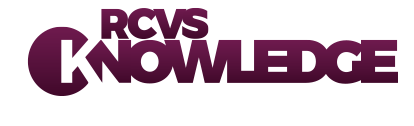 Journal Club Checklist TitleEfficacy and safety of enflicoxib for treatment of canine osteoarthritis: A 6-week randomised, controlled, blind, multicentre clinical trialWhat are the aims or objectives of the study?Who carried out the research?Where was the research carried out?Who funded the research?Do you think that the involvement of the pharmaceutical company introduces any potential bias in the study? Why do you want to review this paper?What methods did the researchers use?Is this methodology appropriate to the objectives or question?Is the study design described clearly enough to enable you to follow what was done?Are the number and type of patients clearly described?How many groups were there and what treatment did each receive? Were the data collected clearly described?Is the analysis of data clearly described?Are all patients or participants accounted for in the analysis?How did the researchers define a “responder” and what effect might this have had on the results?Are the results of the study clearly described?In terms of adverse events are there any unexpected results?Do the results answer the research questions?How do these results compare with your own experience of treating dogs with osteoarthritis using NSAIDs?Are the results statistically significant?Is there any other information you would like to have seen reported?Are the findings likely to be clinically significant?What are the limitations of the study?Do the findings support or alter your current knowledge?Do the findings provide sufficient evidence for us to consider changing your current practice?Having read the paper are there any other sources of information you need to access before changing practice?